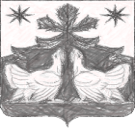 КРАСНОЯРСКИЙ КРАЙТУРУХАНСКИЙ РАЙОНЗОТИНСКИЙ СЕЛЬСКИЙ СОВЕТ ДЕПУТАТОВРЕШЕНИЕ15. 04. 2020 г.                                  с. Зотино                                        №  74-2О внесении изменений и дополнений  в Решение Зотинского сельского Совета депутатов от 05.11.2013 №  26-3 «Об утверждении Положения «О новой системе оплаты труда работников органов местного самоуправления муниципального образования Зотинский сельсовет, не являющихся лицами, замещающими муниципальные должности, и муниципальными служащими, финансируемых за счет средств местного бюджета» В  целях проведения работы по совершенствованию системы оплаты труда, в соответствии  со статьей 144 Трудового кодекса Российской Федерации, статьей 86 Бюджетного кодекса Российской  Федерации,  статьей 53 Федерального закона от 06.10.2003 № 131-ФЗ « Об общих принципах организации местного самоуправления  в Российской Федерации», на основании  письма министерства финансов Красноярского края  от 19.03.2020  № 14-11/2086, руководствуясь ст. ст. 14, 17  Устава Зотинского сельсовета Туруханского района Зотинский сельский Совет депутатов РЕШИЛ:1. Внести изменения и дополнения в Решение от 05.11.2013 №  26-3 «Об утверждении Положения «О новой системе оплаты труда работников органов местного самоуправления муниципального образования Зотинский сельсовет, не являющихся лицами, замещающими муниципальные должности, и муниципальными служащими, финансируемых за счет средств местного бюджета»         1.1.  Приложение № 1 к Положению  «О новой системе оплаты труда работников органов местного самоуправления муниципального образования сельсовет, не являющихся лицами, замещающими муниципальные должности, и муниципальными служащими»  изложить в новой редакции, согласно приложению к настоящему Решению.     2. Опубликовать настоящее Решение  в печатном  издании газете «Ведомости органов местного самоуправления Зотинского сельсовета»     3. Контроль по исполнению настоящего Решения  возложить на  Зам. Главы  по финансовым вопросам Зотинского  сельсовета - Главного бухгалтера.     4. Решение  вступает в силу в день, следующий за днем его официального опубликования, и распространяет свои правоотношения, возникшие с 01 июня  2020  года.Глава Зотинского сельсовета:          ______________           П. Г. ОпаринаПриложение  к Решению   Зотинского сельского Совета депутатов                                              от  15.04.2020  г. №  74- 2                                                        Приложение  № 1 к Положению